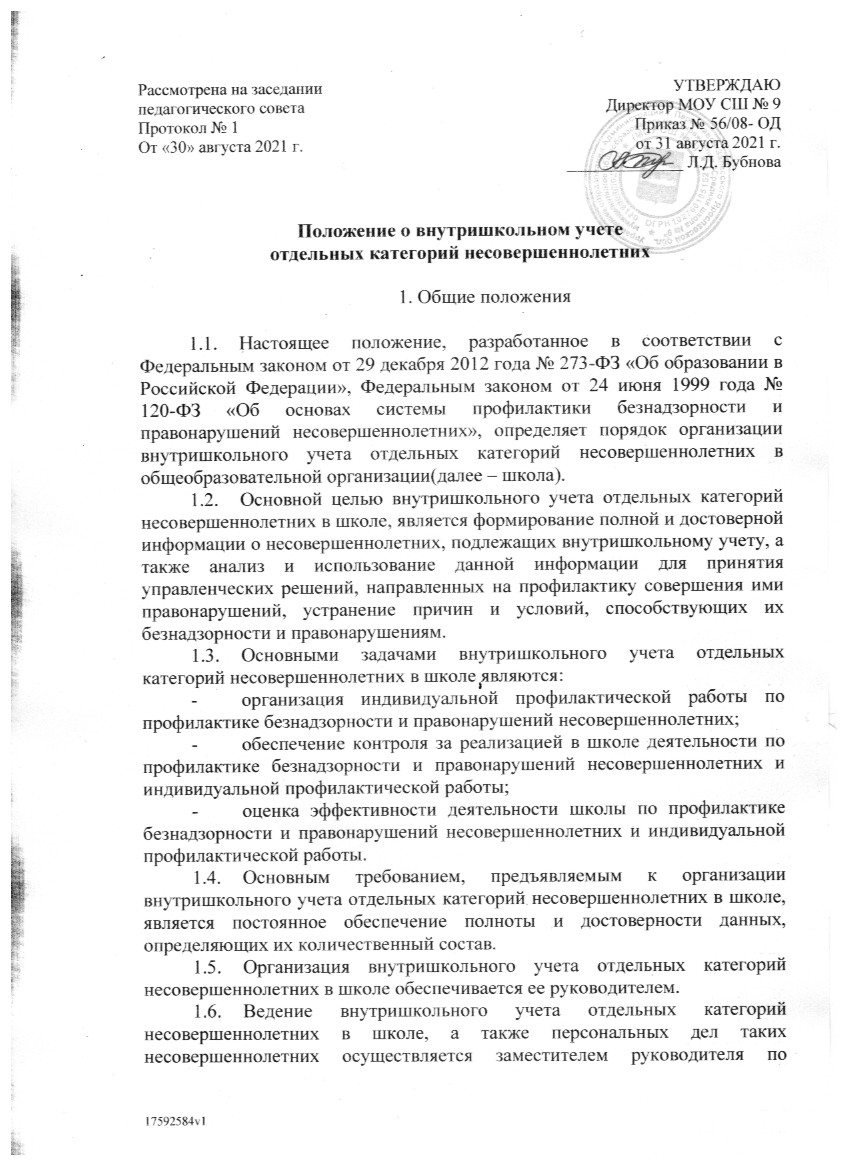 по воспитательной работе, либо иным лицом, на которое руководителем образовательной организации возложены обязанности по ведению внутришкольного учета отдельных категорий несовершеннолетних, на основании решений органов управления школой (в случаях, если к компетенции данных органов отнесено решение вопросов профилактики безнадзорности и правонарушений несовершеннолетних).2. Категории несовершеннолетних, подлежащих внутришкольному учету2.1.	В образовательных организациях внутришкольному учету подлежат следующие категории несовершеннолетних:а)	в отношении которых в соответствии с частью 1 статьи
5 Федерального закона от 24 июня 1999 № 120-ФЗ «Об основах системы профилактики безнадзорности и правонарушений несовершеннолетних» органы и учреждения системы профилактики безнадзорности и правонарушений несовершеннолетних проводят индивидуальную профилактическую работу;б)	причисляющие себя к объединениям антиобщественной направленности;в)	склонные к суициду и другим формам аутоагрессии;г)	не посещающие или систематически пропускающие по неуважительным причинам учебные занятия;д)	систематически допускающие неисполнение или нарушение устава школы, правил внутреннего распорядка, правил проживания в интернате и иных локальных нормативных актов по вопросам организации и осуществления образовательной деятельности;е)	не успевающие по учебным предметам.2.2.	Несовершеннолетний считается систематически пропускающим по неуважительным причинам учебные занятия в случае, если он допустил пропуски без уважительной причины 25 % и более учебных занятий от общего количества учебных занятий, установленных в данном месяце.2.3.	Несовершеннолетний считается не посещающим по неуважительным причинам учебные занятия в случае, если он не посещал учебные занятия без уважительной причины непрерывно в течение 7 и более учебных дней.2.4.	Несовершеннолетний считается систематически допускающим неисполнение или нарушение устава школы правил внутреннего распорядка, правил проживания в интернате и иных локальных нормативных актов по вопросам организации и осуществления образовательной деятельности в случае, если он в течение трех месяцев неоднократно допустил указанные деяния, и к нему были применены меры дисциплинарного взыскания.3. Основания для внутришкольного учета отдельных категорий несовершеннолетних3.1.	Основаниями для внутришкольного учета несовершеннолетних, указанных в подпункте «а» пункта 2.1 раздела 2 настоящего положения является постановление территориальной комиссии по делам несовершеннолетних и защите их прав и (или) информация органа внутренних дел, а также сведения, поступившие из органов и учреждений системы профилактики безнадзорности и правонарушений несовершеннолетних, иных государственных органов и их должностных лиц.3.3.	Основанием для внутришкольного учета несовершеннолетних, указанных в подпунктах «б»- «е» пункта 2.1 раздела 2 настоящего положения, является решение органа управления школой, к компетенции которого относится решение вопросов профилактики безнадзорности и правонарушений несовершеннолетних (Совет по профилактике, педагогический совет, психолого-педагогический консилиум и прочее) (далее – коллегиальный орган). В случае отсутствия в школе коллегиального органа основанием для внутришкольного учета является решение руководителя школы.4. Порядок внутришкольного учета отдельных категорий несовершеннолетних4.1.	Поступившее в образовательную организацию постановление территориальной комиссии по делам несовершеннолетних и защите их прав и (или) информация органов внутренних дел, а также сведения, поступившие из органов и учреждений системы профилактики безнадзорности и правонарушений несовершеннолетних, иных государственных органов и их должностных лиц, указанных в подпункте «а» пункта 2.1 раздела 2 настоящего положения, незамедлительно передаются лицу, ответственному за ведение учета для внесения в журнал учета (Приложение1 к настоящему положению).Журнал учета в образовательной организации может вестись как в бумажной, так и в электронной форме.Сведения должны быть внесены в журнал учета не позднее одного рабочего дня с момента их получения.4.2.	В случае выявления несовершеннолетних, указанных в подпунктах «б»-«е» пункта 2.1 раздела настоящего положения, в течение 20 рабочих дней информация рассматривается на заседании коллегиального органа или руководителем школы.По результатам рассмотрения информации принимается одно из следующих решений:-	о постановке несовершеннолетнего на внутришкольный учет образовательной организации и проведение с ним индивидуальной профилактической работы, направленной на устранение причин, послуживших основанием для постановки на учет;-	о нецелесообразности постановки несовершеннолетнего на внутришкольный учет образовательной организации и необходимости организации контроля со стороны его классного руководителя;-	о нецелесообразности постановки несовершеннолетнего на внутришкольный учет образовательной организации.В случае принятия решения о постановке несовершеннолетнего на внутришкольный учет образовательной организации и проведения с ним индивидуальной профилактической работы, направленной на устранение причин, послуживших основанием для постановки на учет, информация о несовершеннолетнем, подлежащем учету, передается лицу, ответственному за ведение учета для внесения в журнал учета.Решение о постановке на учет или о нецелесообразности постановки несовершеннолетнего на внутришкольный учет образовательной организации оформляется протоколом коллегиального органа или приказом руководителя школы в 3-х дневный срок после принятия решения. 4.3.	В отношении несовершеннолетних, указанных в подпункте «а» пункта 2.1 раздела 2 настоящего положения, образовательной организацией во взаимодействии с органами и учреждениями системы профилактики безнадзорности и правонарушений несовершеннолетних в соответствии со статьями 7– 8 Федерального закона от 24 июня 1999 № 120-ФЗ «Об основах системы профилактики безнадзорности и правонарушений несовершеннолетних» проводится индивидуальная профилактическая работа.Профилактическая работа проводится в рамках межведомственного плана индивидуальной профилактической работы с несовершеннолетним, утвержденного постановлением территориальной комиссии по делам несовершеннолетних и защите их прав муниципального образования области.Индивидуальная профилактическая работа проводится классными руководителями, педагогами-психологами, социальными педагогами, заместителями руководителяпо воспитательной работе и другими педагогами.При планировании мероприятий в рамках индивидуальной профилактической работы необходимо учитывать возрастные, психологические, физиологические и иные индивидуальные особенности несовершеннолетних, а также основания, послужившие поводом для проведения индивидуальной профилактической работы.4.4.	В отношении несовершеннолетних, указанных в подпунктах 
«б» - «е» пункта 2.1 раздела 2 настоящего положения работа, направленная на устранение причин, послуживших основанием для постановки на внутришкольный учет, проводится на основании решения коллегиального органа, в случаях отсутствия коллегиального органа – на основании планов, программ, утвержденных руководителем школы.4.5.	В отношении всех категорий несовершеннолетних, подлежащих внутришкольному учету, должно вестись наблюдательное дело (учетная карта несовершеннолетнего), к которому могут быть (по необходимости) приобщены следующие документы:-	документы, содержащие сведения, послужившие основанием для постановки на внутришкольный учет несовершеннолетнего;-	справка об установочных данных несовершеннолетнего;-	акт обследования семейно-бытовых условий жизни несовершеннолетнего;-	характеристика несовершеннолетнего, написанная классным руководителем (написание рекомендуется не реже одного раза в 6 месяцев с отражением произошедших изменений);-	сведения о динамике успеваемости несовершеннолетнего в течение учебной четверти, триместра, полугодия, года;-	сведения о пропусках учебных занятий за каждый месяц (с указанием причины пропусков);-	сведения о работе с несовершеннолетним и его семьей;-	план индивидуальной профилактической работы с несовершеннолетним, утвержденный руководителем школы;- копии межведомственных планов индивидуальной профилактической работы с несовершеннолетним, утвержденных постановлением территориальной комиссии по делам несовершеннолетних и защите их прав муниципального образования области.-	результаты проведенных с несовершеннолетним диагностик, анкетирования, тестирования;-	рекомендации педагога-психолога по работе с несовершеннолетним, данные классному руководителю, социальному педагогу, учителям;-	докладные, объяснительные и другие документы, свидетельствующие о проводимой с несовершеннолетним работе;-	документы, свидетельствующие о снятии несовершеннолетнего с учета в общеобразовательной организации;-	иные документы.4.6. Информация о постановке несовершеннолетнего на внутришкольный учет и снятии его с внутришкольного учета доводится до сведения его родителей (законных представителей). 4.7.	В случае перевода несовершеннолетнего из одной общеобразовательной организации в другую общеобразовательную организацию необходимо указать в личном деле информацию о том, что несовершеннолетний состоит (-ял) на внутришкольном учете, а также информацию о проводимой индивидуальной профилактической работе.5. Сроки проведения индивидуальной профилактической работы.5.1. Сроки проведения индивидуальной профилактической работы с несовершеннолетним, указанным в подпункте «а» пункта 2.1 раздела 2 настоящего положения, определяются сроками, установленными межведомственным планом индивидуальной профилактической работы с несовершеннолетним, утвержденным постановлением территориальной комиссии по делам несовершеннолетних и защите их прав.5.2 Минимальным периодом проведения индивидуальной профилактической работы с несовершеннолетними, указанными в подпунктах «б» - «е» пункта 2.1 раздела 2 настоящего положения, является учебная четверть (триместр).5.3. По итогам минимального периода проведения индивидуальной профилактической работы проводится оценка результатов индивидуальной профилактической работы с несовершеннолетними, указанными в подпунктах «б» -«е» пункта 2.1 раздела 2 настоящего положения.6. Основания прекращения внутришкольного учета отдельных категорий несовершеннолетних 6.1.	Основаниями прекращения внутришкольного учета несовершеннолетних в школе являются:а)	прекращение образовательных отношений между несовершеннолетним и школой;б)	достижение несовершеннолетним восемнадцатилетнего возраста;в)	устранение причин и условий, ставших основаниями для постановки на внутришкольный учет несовершеннолетнего в школе.6.2.	В отношении несовершеннолетних, указанных в подпункте «а» пункта 2.1 раздела 2 настоящего положения внутришкольный учет прекращается при наличии постановления территориальной комиссии по делам несовершеннолетних и защите их прав о прекращении индивидуальной профилактической работы.6.3.	В отношении несовершеннолетних, указанных в подпунктах 
«б» - «е» пункта 2.1 раздела 2 настоящего положения внутришкольный учет прекращается на основании решения коллегиального органа, в случаях отсутствия коллегиального органа - по решению руководителя образовательной организации.Решение коллегиального органа оформляется протоколом, решение руководителя школы – приказом.6.4.	В случае принятия решения о прекращении учета несовершеннолетнего в школе информация о несовершеннолетнем передается лицу, ответственному за ведение учета, для внесения соответствующей отметки в журнал учета.Приложение ЖУРНАЛ УЧЕТАотдельных категорий несовершеннолетних в_____________________________________________________________(наименование образовательной организации)№ п/пФ.И.О. несовершеннолетнегодата рождения несовершеннолетнегоадрес регистрации по месту жительства (пребывания) и (или) адрес фактического проживания несовершеннолетнегокласс, в котором обучается несовершеннолетнийФ.И.О. родителей (законных представителей) несовершеннолетнегооснование (я) учетадата начала учетаоснование (я) прекращения учетадата прекращения учета1.2.3.4.5.6.7.8.9.10.